PEMERINTAH KABUPATEN KARANGANYAR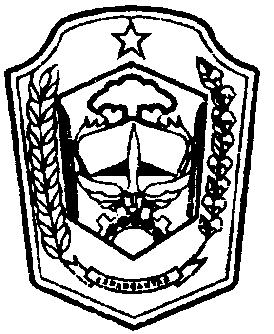        DINAS KEPENDUDUKAN DAN PENCATATAN SIPIL       Alamat : Jl. Kapten Mulyadi Cangakan Karanganyar Telp /  Fax (0271) 495035 Kode Pos 57711                       Website : www.disdukcapil.karanganyarkab.go.id e-mail:disdukcapil@karanganyarkab.go.id KEPUTUSAN  KEPALA DINAS KEPENDUDUKAN DAN PENCATATAN SIPIL KABUPATEN KARANGANYAR SELAKU PENGGUNA ANGGARANNOMOR : 470/03 4  TAHUN 2019TENTANGPENETAPAN DAFTAR INFORMASI PUBLIK TAHUN 2019 PADA DINAS KEPENDUDUKAN DAN PENCATATAN SIPIL KABUPATEN KARANGANYAR KEPALA DINAS KEPENDUDUKAN DAN PENCATATAN SIPIL KABUPATEN KARANGANYAR SELAKU PENGGUNA ANGGARANDitetapkan  di  Karanganyarpada tanggal	 3 Januari 2019KEPALA DINAS KEPENDUDUKANDAN PENCATATAN SIPILKABUPATEN KARANGANYARSELAKU PENGGUNA ANGGARAN,SUPRAPTOPembina Utama MudaNIP. 19630421 199003 1 009Menimbang:a.bahwa untuk melaksanakan ketentuan Pasal 3 Peraturan Pemerintah Nomor 61 Tahun 2010 tentang Pelaksanaan Undang-Undang Nomor 14 Tahun 2008  tentang Keterbukaan Informasi Publik, maka perlu menetapkan Pengklasifikasian Informasi Publik dalam bentuk Daftar Informasi Publik;  bahwa untuk melaksanakan ketentuan Pasal 3 Peraturan Pemerintah Nomor 61 Tahun 2010 tentang Pelaksanaan Undang-Undang Nomor 14 Tahun 2008  tentang Keterbukaan Informasi Publik, maka perlu menetapkan Pengklasifikasian Informasi Publik dalam bentuk Daftar Informasi Publik;  bahwa untuk melaksanakan ketentuan Pasal 3 Peraturan Pemerintah Nomor 61 Tahun 2010 tentang Pelaksanaan Undang-Undang Nomor 14 Tahun 2008  tentang Keterbukaan Informasi Publik, maka perlu menetapkan Pengklasifikasian Informasi Publik dalam bentuk Daftar Informasi Publik;  b.bahwa berdasarkan pertimbangan sebagaimana dimaksud dalam huruf a, maka perlu menetapkan keputusan Kepala Dinas Kependudukan dan Pencatatan Sipil Kabupaten Karanganyar selaku Pengguna Anggaran tentang Penetapan Daftar Informasi Publik Tahun 2019 pada Dinas Kependudukan dan Pencatatan Sipil Kabupaten Karanganyar; bahwa berdasarkan pertimbangan sebagaimana dimaksud dalam huruf a, maka perlu menetapkan keputusan Kepala Dinas Kependudukan dan Pencatatan Sipil Kabupaten Karanganyar selaku Pengguna Anggaran tentang Penetapan Daftar Informasi Publik Tahun 2019 pada Dinas Kependudukan dan Pencatatan Sipil Kabupaten Karanganyar; bahwa berdasarkan pertimbangan sebagaimana dimaksud dalam huruf a, maka perlu menetapkan keputusan Kepala Dinas Kependudukan dan Pencatatan Sipil Kabupaten Karanganyar selaku Pengguna Anggaran tentang Penetapan Daftar Informasi Publik Tahun 2019 pada Dinas Kependudukan dan Pencatatan Sipil Kabupaten Karanganyar; Mengingat:1.Undang-Undang Nomor 14 Tahun 2008 tentang Keterbukaan Informasi Publik (Lembaran Negara Republik Indonesia Tahun 2008 Nomor 61, Tambahan Lembaran Negara Nomor 4846);Undang-Undang Nomor 14 Tahun 2008 tentang Keterbukaan Informasi Publik (Lembaran Negara Republik Indonesia Tahun 2008 Nomor 61, Tambahan Lembaran Negara Nomor 4846);Undang-Undang Nomor 14 Tahun 2008 tentang Keterbukaan Informasi Publik (Lembaran Negara Republik Indonesia Tahun 2008 Nomor 61, Tambahan Lembaran Negara Nomor 4846);2.Undang-Undang Nomor 25 Tahun 2009 Tentang Pelayanan Publik (Lembaran Negara Republik Indonesia Tahun 2009 Nomor 112, Tambahan Lembaran Negara Republik Indonesia Nomor 5038); Undang-Undang Nomor 25 Tahun 2009 Tentang Pelayanan Publik (Lembaran Negara Republik Indonesia Tahun 2009 Nomor 112, Tambahan Lembaran Negara Republik Indonesia Nomor 5038); Undang-Undang Nomor 25 Tahun 2009 Tentang Pelayanan Publik (Lembaran Negara Republik Indonesia Tahun 2009 Nomor 112, Tambahan Lembaran Negara Republik Indonesia Nomor 5038); 3.Peraturan Pemerintah Nomor 61, Tahun 2010 tentang Pelaksanaan Undang-Undang Nomor 14 Tahun 2008 tentang Keterbukaan Informasi Publik (Lembaran Negara Republik Indonesia Tahun 2010 Nomor 99, Tambahan Lemabaran Negara Republik Indonesia Nomor 5149); Peraturan Pemerintah Nomor 61, Tahun 2010 tentang Pelaksanaan Undang-Undang Nomor 14 Tahun 2008 tentang Keterbukaan Informasi Publik (Lembaran Negara Republik Indonesia Tahun 2010 Nomor 99, Tambahan Lemabaran Negara Republik Indonesia Nomor 5149); Peraturan Pemerintah Nomor 61, Tahun 2010 tentang Pelaksanaan Undang-Undang Nomor 14 Tahun 2008 tentang Keterbukaan Informasi Publik (Lembaran Negara Republik Indonesia Tahun 2010 Nomor 99, Tambahan Lemabaran Negara Republik Indonesia Nomor 5149); 4.Peraturan Komisi Informasi Nomor 1 Tahun 2010 tentang Standar Layanan Informasi Publik (Berita Negara Republik Indonesia Tahun 2010 Nomor 272), Tambahan Berita Negara Nomor 1); Peraturan Komisi Informasi Nomor 1 Tahun 2010 tentang Standar Layanan Informasi Publik (Berita Negara Republik Indonesia Tahun 2010 Nomor 272), Tambahan Berita Negara Nomor 1); Peraturan Komisi Informasi Nomor 1 Tahun 2010 tentang Standar Layanan Informasi Publik (Berita Negara Republik Indonesia Tahun 2010 Nomor 272), Tambahan Berita Negara Nomor 1); 5.Peraturan Bupati Karanganyar Nomor 24 Tahun 2017 tentang Pedoman dan Pengelolaan Pelayanan dan Informasi dan Dokumentasi (Berita Daerah Kabupaten Karanganyar Tahun 2017 Nomor 24); Peraturan Bupati Karanganyar Nomor 24 Tahun 2017 tentang Pedoman dan Pengelolaan Pelayanan dan Informasi dan Dokumentasi (Berita Daerah Kabupaten Karanganyar Tahun 2017 Nomor 24); Peraturan Bupati Karanganyar Nomor 24 Tahun 2017 tentang Pedoman dan Pengelolaan Pelayanan dan Informasi dan Dokumentasi (Berita Daerah Kabupaten Karanganyar Tahun 2017 Nomor 24); MEMUTUSKAN :Menetapkan:KESATU:Menetapkan Daftar Informasi Publik Tahun 2019 pada Dinas Kependudukan dan Pencatatan Sipil Kabupaten Karanganyar sebagaimana tersebut dalam Lampiran Keputusan ini. Menetapkan Daftar Informasi Publik Tahun 2019 pada Dinas Kependudukan dan Pencatatan Sipil Kabupaten Karanganyar sebagaimana tersebut dalam Lampiran Keputusan ini. Menetapkan Daftar Informasi Publik Tahun 2019 pada Dinas Kependudukan dan Pencatatan Sipil Kabupaten Karanganyar sebagaimana tersebut dalam Lampiran Keputusan ini. KEDUA :Biaya yang timbul dengan ditetapkannya Keputusan ini dibebankan kepada Anggaran Pendapatan dan Belanja Daerah.Biaya yang timbul dengan ditetapkannya Keputusan ini dibebankan kepada Anggaran Pendapatan dan Belanja Daerah.Biaya yang timbul dengan ditetapkannya Keputusan ini dibebankan kepada Anggaran Pendapatan dan Belanja Daerah.KELIMA:Keputusan ini mulai berlaku pada tanggal ditetapkan.Keputusan ini mulai berlaku pada tanggal ditetapkan.Keputusan ini mulai berlaku pada tanggal ditetapkan.Tembusan : Bupati Karanganyar;Kepala PPID Kabupaten Karanganyar;Inspektur ;Kepala Bagian Hukum Sekretariat Daerah;ArsipDAFTAR INFORMASI PUBLIK (DIP) PPID PEMBANTUDAFTAR INFORMASI PUBLIK (DIP) PPID PEMBANTUDAFTAR INFORMASI PUBLIK (DIP) PPID PEMBANTUDAFTAR INFORMASI PUBLIK (DIP) PPID PEMBANTUDAFTAR INFORMASI PUBLIK (DIP) PPID PEMBANTUDAFTAR INFORMASI PUBLIK (DIP) PPID PEMBANTUDAFTAR INFORMASI PUBLIK (DIP) PPID PEMBANTUDAFTAR INFORMASI PUBLIK (DIP) PPID PEMBANTUDAFTAR INFORMASI PUBLIK (DIP) PPID PEMBANTUDINAS KEPENDUDUKAN DAN PENCATATAN SIPIL KABUPATEN KARANGANYARDINAS KEPENDUDUKAN DAN PENCATATAN SIPIL KABUPATEN KARANGANYARDINAS KEPENDUDUKAN DAN PENCATATAN SIPIL KABUPATEN KARANGANYARDINAS KEPENDUDUKAN DAN PENCATATAN SIPIL KABUPATEN KARANGANYARDINAS KEPENDUDUKAN DAN PENCATATAN SIPIL KABUPATEN KARANGANYARDINAS KEPENDUDUKAN DAN PENCATATAN SIPIL KABUPATEN KARANGANYARDINAS KEPENDUDUKAN DAN PENCATATAN SIPIL KABUPATEN KARANGANYARDINAS KEPENDUDUKAN DAN PENCATATAN SIPIL KABUPATEN KARANGANYARDINAS KEPENDUDUKAN DAN PENCATATAN SIPIL KABUPATEN KARANGANYARTAHUN 2018TAHUN 2018TAHUN 2018TAHUN 2018TAHUN 2018TAHUN 2018TAHUN 2018TAHUN 2018TAHUN 2018A. Informasi Yang Diumumkan Secara BerkalaA. Informasi Yang Diumumkan Secara BerkalaA. Informasi Yang Diumumkan Secara BerkalaA. Informasi Yang Diumumkan Secara BerkalaA. Informasi Yang Diumumkan Secara BerkalaA. Informasi Yang Diumumkan Secara BerkalaA. Informasi Yang Diumumkan Secara BerkalaA. Informasi Yang Diumumkan Secara BerkalaA. Informasi Yang Diumumkan Secara BerkalaNoJudulRingkasanPejabat yang Menguasai InformasiPenanggungjawab Pembuatan InformasiWaktuBentuk InformasiJangka Waktu PenyimpananJenis MediaNoInformasiIsi InformasiPejabat yang Menguasai InformasiPenanggungjawab Pembuatan InformasiPembuatan / PenerbitanYang TersediaJangka Waktu PenyimpananYang MemuatNoPejabat yang Menguasai InformasiPenanggungjawab Pembuatan InformasiInformasiJangka Waktu PenyimpananInformasi12345678901.00Informasi tentang Profil Badan PublikInformasi tentang Profil Badan PublikInformasi tentang Profil Badan PublikInformasi tentang Profil Badan PublikInformasi tentang Profil Badan PublikInformasi tentang Profil Badan PublikInformasi tentang Profil Badan PublikInformasi tentang Profil Badan Publik01.01Kedudukan/domisili beserta alamat lengkapAlamat : Jl. Kapten Mulyadi Cangakan, Kode Pos 57712 Karanganyar, Telp / Fax : (0271) 495035. Email : disdukcapil@karanganyarkab.go.id            website : disdukcapil.karanganyarkab.go.idBagian Umum dan KepegawaianPPID Pembantu2018Hard & SoftSelama berlakuhttp://disdukcapil.karanganyarkab.go.id//page/kontak01.02Visi & MisiVisi : Karanganyar Tertib Administrasi KependudukanBagian Perencanaan dan KeuanganPPID Pembantu2018Hard & SoftSelama berlakuhttp:// disdukcapil.karanganyarkab.go.id01.02Visi & MisiMisi :Bagian Perencanaan dan KeuanganPPID Pembantu2018Hard & SoftSelama berlakuhttp:// disdukcapil.karanganyarkab.go.id01.02Visi & Misia. Meningkatkan pelayanan Administrasi KependudukanBagian Perencanaan dan KeuanganPPID Pembantu2018Hard & SoftSelama berlakuhttp:// disdukcapil.karanganyarkab.go.id01.02Visi & Misib. Meningkatkan Pengelolaan dan Validasi Data Administrasi KependudukanBagian Perencanaan dan KeuanganPPID Pembantu2018Hard & SoftSelama berlakuhttp:// disdukcapil.karanganyarkab.go.id01.03Tugas & FungsiTugas Pokok dan Fungsi :Bagian Perencanaan dan KeuanganPPID Pembantu2016Hard & SoftSelama berlakuhttp:// disdukcapil.karanganyarkab.go.id01.03Tugas & FungsiBerdasarkan Peraturan Bupati Karanganyar Nomor 93 Tahun 2016 Tentang Kedudukan, Susunan Organisasi, Tugas Dan Fungsi Serta Tata Kerja Dinas Kependudukan Dan Pencatatan Sipil mempunyai tugas pokok: “ Membantu Bupati dalam melaksanakan urusan pemerintahan bidang Kependudukan dan Pencatatan Sipil yang menjadi kewenangan Daerah dan tugas pembantuan yang ditugaskan kepada Daerah “Bagian Perencanaan dan KeuanganPPID Pembantu2016Hard & SoftSelama berlakuhttp:// disdukcapil.karanganyarkab.go.id01.04Struktur Organisasi ,Tugas, Wewenang & FungsiStruktur Organisasi sesuai Perbup No. 93 Tahun 2016 sebagai berikut :Bagian Umum dan KepegawaianPPID PembantuUpdate Tahun 2017Hard & SoftSelama berlakuWebsite : http://disdukcapil.karanganyarkab.go.id/page/detail/13/struktur-organisasi01.04Struktur Organisasi ,Tugas, Wewenang & Fungsia)   Kepala DinasBagian Umum dan KepegawaianPPID PembantuUpdate Tahun 2017Hard & SoftSelama berlakuWebsite : http://disdukcapil.karanganyarkab.go.id/page/detail/13/struktur-organisasi01.04Struktur Organisasi ,Tugas, Wewenang & Fungsib)   SekretariatBagian Umum dan KepegawaianPPID PembantuUpdate Tahun 2017Hard & SoftSelama berlakuWebsite : http://disdukcapil.karanganyarkab.go.id/page/detail/13/struktur-organisasi01.04Struktur Organisasi ,Tugas, Wewenang & Fungsi-        Sub Bagian Perencanaan dan Keuangan.Bagian Umum dan KepegawaianPPID PembantuUpdate Tahun 2017Hard & SoftSelama berlakuWebsite : http://disdukcapil.karanganyarkab.go.id/page/detail/13/struktur-organisasi01.04Struktur Organisasi ,Tugas, Wewenang & Fungsi-        Sub Bagian Umum dan Kepegawaian.Bagian Umum dan KepegawaianPPID PembantuUpdate Tahun 2017Hard & SoftSelama berlakuWebsite : http://disdukcapil.karanganyarkab.go.id/page/detail/13/struktur-organisasi01.04Struktur Organisasi ,Tugas, Wewenang & Fungsic)   Bidang Pelayanan Pendaftaran PendudukBagian Umum dan KepegawaianPPID PembantuUpdate Tahun 2017Hard & SoftSelama berlakuWebsite : http://disdukcapil.karanganyarkab.go.id/page/detail/13/struktur-organisasi01.04Struktur Organisasi ,Tugas, Wewenang & Fungsi-        Seksi Identitas PendudukBagian Umum dan KepegawaianPPID PembantuUpdate Tahun 2017Hard & SoftSelama berlakuWebsite : http://disdukcapil.karanganyarkab.go.id/page/detail/13/struktur-organisasi01.04Struktur Organisasi ,Tugas, Wewenang & Fungsi-        Seksi Pindah Datang PendudukBagian Umum dan KepegawaianPPID PembantuUpdate Tahun 2017Hard & SoftSelama berlakuWebsite : http://disdukcapil.karanganyarkab.go.id/page/detail/13/struktur-organisasi01.04Struktur Organisasi ,Tugas, Wewenang & Fungsi-        Seksi Pendataan PendudukBagian Umum dan KepegawaianPPID PembantuUpdate Tahun 2017Hard & SoftSelama berlakuWebsite : http://disdukcapil.karanganyarkab.go.id/page/detail/13/struktur-organisasi01.04Struktur Organisasi ,Tugas, Wewenang & Fungsid)   Bidang Pelayanan Pencatatan SipilBagian Umum dan KepegawaianPPID PembantuUpdate Tahun 2017Hard & SoftSelama berlakuWebsite : http://disdukcapil.karanganyarkab.go.id/page/detail/13/struktur-organisasi01.04Struktur Organisasi ,Tugas, Wewenang & Fungsi-        Seksi  KelahiranBagian Umum dan KepegawaianPPID PembantuUpdate Tahun 2017Hard & SoftSelama berlakuWebsite : http://disdukcapil.karanganyarkab.go.id/page/detail/13/struktur-organisasi01.04Struktur Organisasi ,Tugas, Wewenang & Fungsi-        Seksi Perkawinan dan Perceraian Bagian Umum dan KepegawaianPPID PembantuUpdate Tahun 2017Hard & SoftSelama berlakuWebsite : http://disdukcapil.karanganyarkab.go.id/page/detail/13/struktur-organisasi01.04Struktur Organisasi ,Tugas, Wewenang & Fungsi-        Seksi Perubahan Status Anak, Pewarganegaraan dan KematianBagian Umum dan KepegawaianPPID PembantuUpdate Tahun 2017Hard & SoftSelama berlakuWebsite : http://disdukcapil.karanganyarkab.go.id/page/detail/13/struktur-organisasi01.04Struktur Organisasi ,Tugas, Wewenang & Fungsie)   Bidang Pengelolaan Informasi Administrasi Kependudukan dan Pemanfaatan DataBagian Umum dan KepegawaianPPID PembantuUpdate Tahun 2017Hard & SoftSelama berlakuWebsite : http://disdukcapil.karanganyarkab.go.id/page/detail/13/struktur-organisasi01.04Struktur Organisasi ,Tugas, Wewenang & Fungsi- Seksi Sistem Informasi  Administrasi KependudukanBagian Umum dan KepegawaianPPID PembantuUpdate Tahun 2017Hard & SoftSelama berlakuWebsite : http://disdukcapil.karanganyarkab.go.id/page/detail/13/struktur-organisasi01.04Struktur Organisasi ,Tugas, Wewenang & Fungsi-   Seksi Pengolahan dan Penyajian Data Kependudukanan Bagian Umum dan KepegawaianPPID PembantuUpdate Tahun 2017Hard & SoftSelama berlakuWebsite : http://disdukcapil.karanganyarkab.go.id/page/detail/13/struktur-organisasi01.04Struktur Organisasi ,Tugas, Wewenang & Fungsi-   Seksi Kerja Sama dan InovasiBagian Umum dan KepegawaianPPID PembantuUpdate Tahun 2017Hard & SoftSelama berlakuWebsite : http://disdukcapil.karanganyarkab.go.id/page/detail/13/struktur-organisasi01.04Struktur Organisasi ,Tugas, Wewenang & Fungsi     PelayananBagian Umum dan KepegawaianPPID PembantuUpdate Tahun 2017Hard & SoftSelama berlakuWebsite : http://disdukcapil.karanganyarkab.go.id/page/detail/13/struktur-organisasi01.05Informasi PelayananJenis Pelayanan :Bidang terkaitPPID PembantuUpdate Tahun 2017Hard & SoftSelama berlakuhttp://disdukcapil.karanganyarkab.go.id01.05Informasi Pelayanana. Akta Kelahiran Umum / Terlambat PencatatanBidang terkaitPPID PembantuUpdate Tahun 2017Hard & SoftSelama berlakuhttp://disdukcapil.karanganyarkab.go.id01.05Informasi Pelayananb. Akta Kematian Umum / Terlambat PencatatanBidang terkaitPPID PembantuUpdate Tahun 2017Hard & SoftSelama berlakuhttp://disdukcapil.karanganyarkab.go.id01.05Informasi Pelayananc. Akta PerkawinanBidang terkaitPPID PembantuUpdate Tahun 2017Hard & SoftSelama berlakuhttp://disdukcapil.karanganyarkab.go.id01.05Informasi Pelayanand. Akta PerceraianBidang terkaitPPID PembantuUpdate Tahun 2017Hard & SoftSelama berlakuhttp://disdukcapil.karanganyarkab.go.id01.05Informasi Pelayanane. Akta Pengakuan AnakBidang terkaitPPID PembantuUpdate Tahun 2017Hard & SoftSelama berlakuhttp://disdukcapil.karanganyarkab.go.id01.05Informasi Pelayananf. Akta Pengesahan AnakBidang terkaitPPID PembantuUpdate Tahun 2017Hard & SoftSelama berlakuhttp://disdukcapil.karanganyarkab.go.id01.05Informasi Pelayanang. Pengangkatan AnakBidang terkaitPPID PembantuUpdate Tahun 2017Hard & SoftSelama berlakuhttp://disdukcapil.karanganyarkab.go.id01.05Informasi Pelayananh. Perubahan NamaBidang terkaitPPID PembantuUpdate Tahun 2017Hard & SoftSelama berlakuhttp://disdukcapil.karanganyarkab.go.id01.05Informasi Pelayanani. Pembatalan AktaBidang terkaitPPID PembantuUpdate Tahun 2017Hard & SoftSelama berlakuhttp://disdukcapil.karanganyarkab.go.id01.05Informasi Pelayananj. Perubahan Status KewarganegaraanBidang terkaitPPID PembantuUpdate Tahun 2017Hard & SoftSelama berlakuhttp://disdukcapil.karanganyarkab.go.id01.05Informasi Pelayanank. Rekam dan Cetak KTP elBidang terkaitPPID PembantuUpdate Tahun 2017Hard & SoftSelama berlakuhttp://disdukcapil.karanganyarkab.go.id01.05Informasi Pelayananl. Perubahan dan Cetak KK baruBidang terkaitPPID PembantuUpdate Tahun 2017Hard & SoftSelama berlakuhttp://disdukcapil.karanganyarkab.go.id01.05Informasi Pelayananm. Pindah Masuk / KeluarBidang terkaitPPID PembantuUpdate Tahun 2017Hard & SoftSelama berlakuhttp://disdukcapil.karanganyarkab.go.id01.05Informasi Pelayanann. Surat Keterangan Pengganti Tanda IdentitasBidang terkaitPPID PembantuUpdate Tahun 2017Hard & SoftSelama berlakuhttp://disdukcapil.karanganyarkab.go.id01.05Informasi Pelayanano. Penerbitan Surat Keterangan Tinggal TerbatasBidang terkaitPPID PembantuUpdate Tahun 2017Hard & SoftSelama berlakuhttp://disdukcapil.karanganyarkab.go.id01.05Informasi Pelayananp. Kartu Identitas Anak (KIA)Bidang terkaitPPID PembantuUpdate Tahun 2017Hard & SoftSelama berlakuhttp://disdukcapil.karanganyarkab.go.id01.06SDM yang dimilikiKomposisi pegawai Dinas Kependudukan dan Pencatatan Sipil  Kabupaten Kanganyar berjumlah 47  PNS dan 18 non PNS.Bagian Umum dan KepegawaianPPID PembantuUpdate Tahun 2017Hard & SoftSelama berlakuhttp://disdukcapil.karanganyarkab.go.id//page/detail/53/profil-pegawai01.07Profil Pejabat StrukturalMemuat informasi tentang nama, alamat, tempat/tanggal lahir dan pendidikanBagian Umum dan KepegawaianPPID PembantuUpdate Tahun 2017Hard & SoftSelama berlakuhttp://disdukcapil.karanganyarkab.go.id//page/detail/53/profil-pegawaiMemuat informasi tentang nama, alamat, tempat/tanggal lahir dan pendidikanhttp://disdukcapil.karanganyarkab.go.id//page/detail/53/profil-pegawaihttp://disdukcapil.karanganyarkab.go.id//page/detail/53/profil-pegawaihttp://disdukcapil.karanganyarkab.go.id//page/detail/53/profil-pegawai01.08LHKPNLHKPN Kepala Disdukcapil tahun verifikasi 2017 telah dilaporkanBagian Umum dan KepegawaianPPID PembantuUpdate Tahun 2017Hard & SoftSelama berlakuArsip01.08LHKPNLHKPN Kepala Disdukcapil tahun verifikasi 2017 telah dilaporkanBagian Umum dan KepegawaianPPID PembantuUpdate Tahun 2017Hard & SoftSelama berlakuArsip01.08LHKPNLHKPN Kepala Disdukcapil tahun verifikasi 2017 telah dilaporkanBagian Umum dan KepegawaianPPID PembantuUpdate Tahun 2017Hard & SoftSelama berlakuArsip02.00Ringkasan Program & Kegiatan yang sedang dijalankan Ringkasan Program & Kegiatan yang sedang dijalankan Ringkasan Program & Kegiatan yang sedang dijalankan Ringkasan Program & Kegiatan yang sedang dijalankan Ringkasan Program & Kegiatan yang sedang dijalankan Ringkasan Program & Kegiatan yang sedang dijalankan Ringkasan Program & Kegiatan yang sedang dijalankan Ringkasan Program & Kegiatan yang sedang dijalankan 02.01Nama program & kegiatanBerisi program & ringkasan Disdukcapil di tahun anggaran 2018, terdapat 5 program dan 22 kegiatan Bagian Perencanaan dan Keuangan PPID Pembantu2018Hard & Soft1 Tahun02.01Nama program & kegiatanBerisi program & ringkasan Disdukcapil di tahun anggaran 2018, terdapat 5 program dan 22 kegiatan Bagian Perencanaan dan Keuangan PPID Pembantu2018Hard & Soft1 Tahun02.01Nama program & kegiatanBerisi program & ringkasan Disdukcapil di tahun anggaran 2018, terdapat 5 program dan 22 kegiatan Bagian Perencanaan dan Keuangan PPID Pembantu2018Hard & Soft1 Tahun02.01Nama program & kegiatanBerisi program & ringkasan Disdukcapil di tahun anggaran 2018, terdapat 5 program dan 22 kegiatan Bagian Perencanaan dan Keuangan PPID Pembantu2018Hard & Soft1 Tahun02.02Penanggung jawab & Pelaksana ProgramBerisi tentang daftar penanggung jawab program dan kegiatan Disdukcapil Tahun Anggarang 2018Bagian Perencanaan dan Keuangan PPID Pembantu2018Hard & Soft1 TahunDPA dan DPPA02.02Penanggung jawab & Pelaksana ProgramBerisi tentang daftar penanggung jawab program dan kegiatan Disdukcapil Tahun Anggarang 2018Bagian Perencanaan dan Keuangan PPID Pembantu2018Hard & Soft1 TahunDPA dan DPPA02.03Target & Capaian Program/KegiatanBerisi tentang target dan capaian program dalam kurung waktu tahun anggaran 2018Bagian Perencanaan dan Keuangan PPID Pembantu2018Hard & Soft1 TahunLaporan Bulanan, Tribulan, Semester dan Tahunan02.03Target & Capaian Program/KegiatanBerisi tentang target dan capaian program dalam kurung waktu tahun anggaran 2018Bagian Perencanaan dan Keuangan PPID Pembantu2018Hard & Soft1 TahunLaporan Bulanan, Tribulan, Semester dan Tahunan03.00Ringkasan Kinerja yang telah dikerjakanRingkasan Kinerja yang telah dikerjakanRingkasan Kinerja yang telah dikerjakanRingkasan Kinerja yang telah dikerjakanRingkasan Kinerja yang telah dikerjakanRingkasan Kinerja yang telah dikerjakanRingkasan Kinerja yang telah dikerjakanRingkasan Kinerja yang telah dikerjakan03.01Penilaian kinerja Disdukcapil Karanganyar tahun sebelumnyaBerisi laporan kinerja Disdukcapil tahun 2018Bagian Perencanaan dan Keuangan PPID Pembantu2018Hard & Soft1 TahunLAKIP03.01Penilaian kinerja Disdukcapil Karanganyar tahun sebelumnyaBerisi laporan kinerja Disdukcapil tahun 2018Bagian Perencanaan dan Keuangan PPID Pembantu2018Hard & Soft1 TahunLAKIP03.01Penilaian kinerja Disdukcapil Karanganyar tahun sebelumnyaBerisi laporan kinerja Disdukcapil tahun 2018Bagian Perencanaan dan Keuangan PPID Pembantu2018Hard & Soft1 TahunLAKIP03.03Laporan seluruh Program & Kegiatan yang telah dijalankanBerisi informasi mengenai Laporan Pelaksanaan Tugas Disdukcapil tahun 2018Bagian Perencanaan dan Keuangan PPID Pembantu2018Hard & Soft1 Tahunhttp://opendata.karanganyarkab.go.id/dataset/feda010e-7b19-4411-a193-711f314970f8/resource/d2fa456a-6073-4dd6-b86e-f16f7a1b2671/download/lpt.pdf03.03Laporan seluruh Program & Kegiatan yang telah dijalankanBerisi informasi mengenai Laporan Pelaksanaan Tugas Disdukcapil tahun 2018Bagian Perencanaan dan Keuangan PPID Pembantu2018Hard & Soft1 Tahunhttp://opendata.karanganyarkab.go.id/dataset/feda010e-7b19-4411-a193-711f314970f8/resource/d2fa456a-6073-4dd6-b86e-f16f7a1b2671/download/lpt.pdf03.03Laporan seluruh Program & Kegiatan yang telah dijalankanBerisi informasi mengenai Laporan Pelaksanaan Tugas Disdukcapil tahun 2018Bagian Perencanaan dan Keuangan PPID Pembantu2018Hard & Soft1 Tahunhttp://opendata.karanganyarkab.go.id/dataset/feda010e-7b19-4411-a193-711f314970f8/resource/d2fa456a-6073-4dd6-b86e-f16f7a1b2671/download/lpt.pdf03.04Laporan Umum & Keuangan tahunan Disdukcapil KaranganyarInformasi mengenai pelaksanaan anggaran, posisi keuangan dan catatan atas laporan keuangan yang sesuai dengan Standar Akuntansi PemerintahBagian Perencanaan dan Keuangan PPID Pembantu2018Hard & Soft1 Tahunhttp://opendata.karanganyarkab.go.id/dataset/b9079843-1334-4039-9f3c-d3ac49a20826/resource/940bd2f5-f79f-4fe5-bd34-78b9a08ed41f/download/calk.pdf03.04Laporan Umum & Keuangan tahunan Disdukcapil KaranganyarInformasi mengenai pelaksanaan anggaran, posisi keuangan dan catatan atas laporan keuangan yang sesuai dengan Standar Akuntansi PemerintahBagian Perencanaan dan Keuangan PPID Pembantu2018Hard & Soft1 Tahunhttp://opendata.karanganyarkab.go.id/dataset/b9079843-1334-4039-9f3c-d3ac49a20826/resource/940bd2f5-f79f-4fe5-bd34-78b9a08ed41f/download/calk.pdf03.04Laporan Umum & Keuangan tahunan Disdukcapil KaranganyarInformasi mengenai pelaksanaan anggaran, posisi keuangan dan catatan atas laporan keuangan yang sesuai dengan Standar Akuntansi PemerintahBagian Perencanaan dan Keuangan PPID Pembantu2018Hard & Soft1 Tahunhttp://opendata.karanganyarkab.go.id/dataset/b9079843-1334-4039-9f3c-d3ac49a20826/resource/940bd2f5-f79f-4fe5-bd34-78b9a08ed41f/download/calk.pdf03.07Realiasi Penyerapan Program dan KegiatanBerisi informasi mengenai Realisasi Penyerapan Program dan Kegiatan Disdukcapil Tahun 2017. Laporan Penyerapan Program dan AnggaranBagian Perencanaan dan Keuangan PPID PembantuTahun 2018Hard & Soft1 Tahunhttp://opendata.karanganyarkab.go.id/dataset/723cd1cd-9ead-4976-9c8a-b4aa4f9559cd/resource/30a89e10-99a0-4885-99f4-7ebb49c03b40/download/lra.pdf03.07Realiasi Penyerapan Program dan KegiatanBerisi informasi mengenai Realisasi Penyerapan Program dan Kegiatan Disdukcapil Tahun 2017. Laporan Penyerapan Program dan AnggaranBagian Perencanaan dan Keuangan PPID PembantuTahun 2018Hard & Soft1 Tahunhttp://opendata.karanganyarkab.go.id/dataset/723cd1cd-9ead-4976-9c8a-b4aa4f9559cd/resource/30a89e10-99a0-4885-99f4-7ebb49c03b40/download/lra.pdf03.07Realiasi Penyerapan Program dan KegiatanBerisi informasi mengenai Realisasi Penyerapan Program dan Kegiatan Disdukcapil Tahun 2017. Laporan Penyerapan Program dan AnggaranBagian Perencanaan dan Keuangan PPID PembantuTahun 2018Hard & Soft1 Tahunhttp://opendata.karanganyarkab.go.id/dataset/723cd1cd-9ead-4976-9c8a-b4aa4f9559cd/resource/30a89e10-99a0-4885-99f4-7ebb49c03b40/download/lra.pdf04.00Laporan KeuanganLaporan KeuanganLaporan KeuanganLaporan KeuanganLaporan KeuanganLaporan KeuanganLaporan KeuanganLaporan Keuangan04.01NERACA 2018Berisi informasi Neraca Kuangan Dinas Dukcapil 2017 Hasil Pemeriksaan BPKBagian Perencanaan dan Keuangan PPID PembantuTahun 2018Hard & Soft1 Tahunhttp://opendata.karanganyarkab.go.id/dataset/3af70b3a-2603-4752-8253-1b450a1cb7fd/resource/311954f4-44b7-42fc-9a89-4aecc9ccf529/download/neraca.pdf04.02RKA 2018Memuat Informasi Keuangan, Anggaran Tahun 2018 untuk 22 jenis kegiatanBagian Perencanaan dan Keuangan PPID PembantuTahun 2018Hard & Soft1 TahunRKA04.03CaLK 2018Berisi informasi tentang penjabaran keuangan yang belum tercantum di laporan keuanganBagian Perencanaan dan Keuangan PPID PembantuTahun 2017Hard & Soft1 Tahunhttp://opendata.karanganyarkab.go.id/dataset/4e751564-4210-4eea-8b3a-4b431043a965/resource/700ad742-b510-4463-a7a0-0db90c02db80/download/calk.pdf05.00Ringkasan Laporan Akses Informasi PublikRingkasan Laporan Akses Informasi PublikRingkasan Laporan Akses Informasi PublikRingkasan Laporan Akses Informasi PublikRingkasan Laporan Akses Informasi PublikRingkasan Laporan Akses Informasi PublikRingkasan Laporan Akses Informasi PublikRingkasan Laporan Akses Informasi Publik05.01Jumlah Permohonan Informasi Publik yang diterimaJumlah permohonan informasi publik  Bagian Umum dan KepegawaianPPID PembantuTahun 2018Hard & Soft1 Tahunarsip surat menyurat05.03Jumlah Permohonan Informasi Publik yang dikabulkan dan yang ditolakJumlah permohonan yang dikabulkanBagian Umum dan KepegawaianPPID PembantuTahun 2018Hard & Soft1 Tahunarsip surat menyurat05.04Alasan Penolakan Permohonan Informasi Publiktidak ada alasan penolakan informasiBagian Umum dan KepegawaianPPID PembantuTahun 2018Hard & Soft1 Tahunarsip surat menyurat06.00Pengumuman Pengadaan Barang & JasaPengumuman Pengadaan Barang & JasaPengumuman Pengadaan Barang & JasaPengumuman Pengadaan Barang & JasaPengumuman Pengadaan Barang & JasaPengumuman Pengadaan Barang & JasaPengumuman Pengadaan Barang & JasaPengumuman Pengadaan Barang & Jasa06.01Rencana Umum Pengadaan Barang & JasaProses Pengadaan Barang dan jasa Kepala DinasPPID PembantuTahun 2018Hard & Soft1 Tahunsirup06.02Pengumuman Proses PengadaanPengumuman proses pengadaan barang dan jasa Disdukcapil Kepala DinasPPID PembantuTahun 2018Hard & Soft1 TahunLPSE07.00Informasi tentang Peraturan, keputusan, dan/atau kebijakanInformasi tentang Peraturan, keputusan, dan/atau kebijakanInformasi tentang Peraturan, keputusan, dan/atau kebijakanInformasi tentang Peraturan, keputusan, dan/atau kebijakanInformasi tentang Peraturan, keputusan, dan/atau kebijakanInformasi tentang Peraturan, keputusan, dan/atau kebijakanInformasi tentang Peraturan, keputusan, dan/atau kebijakanInformasi tentang Peraturan, keputusan, dan/atau kebijakan07.01Daftar rancangan proses peraturan Dinas DukcapilBerisi daftar yang memuat produk hukum Disdukcapil yang akan diajukanKepala DinasPPID PembantuTahun 2018Hard & Soft1 Tahunarsip  / jdih.karanganyarkab.go.id07.01Daftar rancangan proses peraturan Dinas DukcapilBerisi daftar yang memuat produk hukum Disdukcapil yang akan diajukanKepala DinasPPID PembantuTahun 2018Hard & Soft1 Tahunarsip  / jdih.karanganyarkab.go.id07.02Daftar Peraturan dan Keputusan yang telah ditetapkanBerisi daftar yang memuat produk hukum Disdukcapil yang telah diterbitkanKepala DinasPPID PembantuTahun 2018Hard & Soft1 Tahunarsip  / jdih.karanganyarkab.go.id07.02Daftar Peraturan dan Keputusan yang telah ditetapkanBerisi daftar yang memuat produk hukum Disdukcapil yang telah diterbitkanKepala DinasPPID PembantuTahun 2018Hard & Soft1 Tahunarsip  / jdih.karanganyarkab.go.id08.00Informasi tentang hak dan tata cara memperoleh informasi publik, serta tata cara pengajuan keberatan serta proses penyelesaian sengketa infomasiBagan alur, syarat dan waktu permohonan informasi/pengajuan keberatan dan pihak-pihak bertanggung jawab yang dapat dihubungiBagian Umum dan KepegawaianPPID PembantuTahun 2018Hard & Soft1 TahunwebsiteB. Informasi Yang Tersedia Setiap SaatB. Informasi Yang Tersedia Setiap SaatB. Informasi Yang Tersedia Setiap SaatB. Informasi Yang Tersedia Setiap SaatB. Informasi Yang Tersedia Setiap SaatB. Informasi Yang Tersedia Setiap SaatB. Informasi Yang Tersedia Setiap SaatB. Informasi Yang Tersedia Setiap SaatB. Informasi Yang Tersedia Setiap SaatNoJudulRingkasanPejabat yang Menguasai InformasiPenanggungjawab Pembuatan InformasiWaktuBentuk InformasiJangka Waktu PenyimpananJenis MediaNoInformasiIsi InformasiPejabat yang Menguasai InformasiPenanggungjawab Pembuatan InformasiPembuatan / PenerbitanYang TersediaJangka Waktu PenyimpananYang MemuatNoPejabat yang Menguasai InformasiPenanggungjawab Pembuatan InformasiInformasiJangka Waktu PenyimpananInformasi1234567891Daftar Informasi PublikBerisi daftar yang memuat daftar informasi yang dikuasai DisdukcapilBagian Umum dan KepegawaianPPID Pembantu2018Hard & Soft1 Tahunwebsite2Informasi lengkap yang wajib disediakan dan diumumkanBerisi informasi yang diumumkan secara berkala dan setiap saat yang berada di bawah penguasaan DisdukcapilBagian Umum dan KepegawaianPPID Pembantu2018Hard & Soft2 Tahunwebsite3Rekap aduan onlineJumlah permohonan informasi publik yang diterima secara onlineBagian Umum dan KepegawaianPPID Pembantu2018Hard & Soft3 TahunArsip4Daftar standar & prosedur operasional pelayanan di DisdukcapilBerisi daftar SOP yang ada di DisdukcapilBagian Perencanaan dan KeuanganPPID Pembantu2018Hard & Soft4 TahunArsip5Informasi tentang hak & tata cara memperoleh informasi, serta tata cara penyelesaian sengketa informasiBerisi informasi tentang layanan permohonan informasi dan keberatan atas informasiBagian Umum dan KepegawaianPPID Pembantu2018Hard & Soft5 TahunArsip